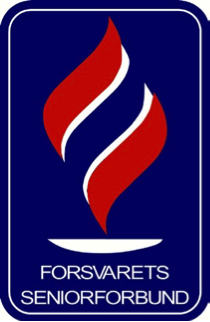 MEDLEMSFORDELER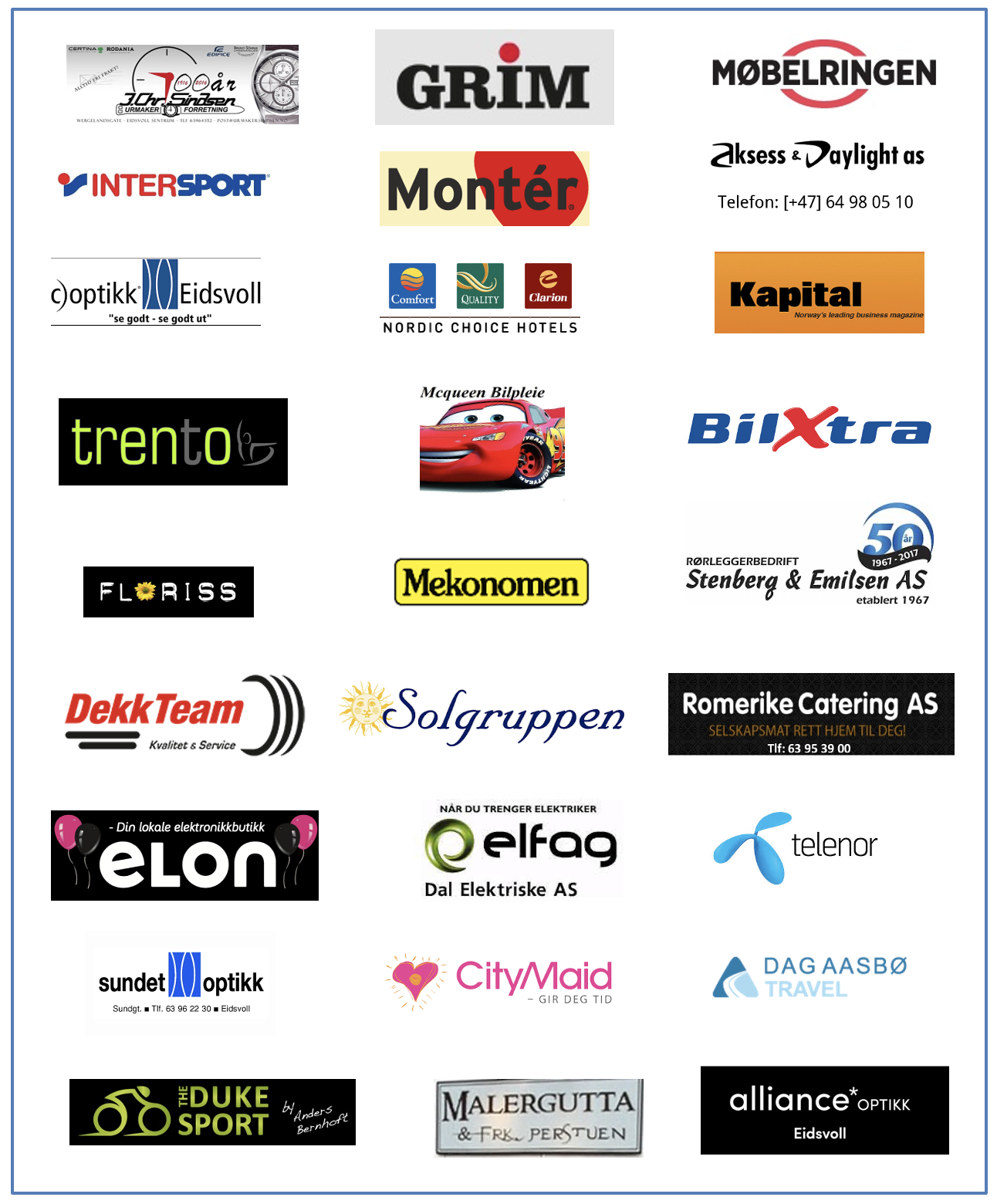 LOKALT INNGÅTTE AVTALERVi har fremforhandlet en mengde gode medlemsfordeler for deg som medlem. Firmaene som gir oss rabattene ønsker deg velkommen til butikkene. Du trenger bare å vise medlemskortet når du skal betale. LOKALT INNGÅTTE AVTALER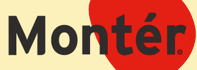 Montér						Se sentral avtale for FSF.Floriss Råholt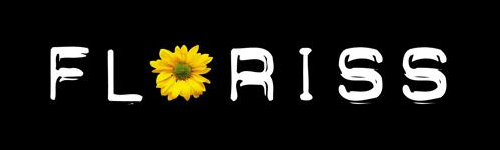 Gladbakkvegen 1, 2070 RåholtTelefon: 63 96 40 33E-post: raholt@floriss.noLink: Floriss Råholt10 % på ordinære varer. På tilbudsvarer og kampanjer gis ikke rabatt.The DUKE SPORT 	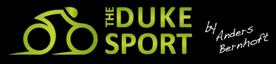 Trondheimsveien 212, 2070 Råholt.Telefon: 63 96 19 85.Link: Duke Sport Råholt20 % på varekjøp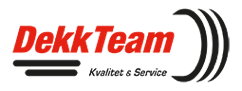 DekkTeam					Se sentral avtale for FSF. Nedenfor nevnte avdelinger tilbyr tjenesten Dekkhotell for kr. 750,-pr. sesong. Henvis til lokal avtale inngått med stedlig avdelingsleder.DekkTeam avd. Eidsvoll	Industrivegen 44, 2072 DalTelefon: 63 95 55 30DekkTeam avd. JessheimIndustrivegen 19, 2069 JessheimTelefon: 63 94 86 00DekkTeam avd. KløftaDyrskuevegen 36, 2040 KløftaTelefon: 63 98 00 88Malergutta & frk. Perstuen AS  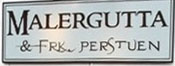 Gladbakkgutua 28, 2070 RåholtTelefon: 905 82 94410% rabatt på maling, pensler, kunstfarger, verktøy og interiør.  Rabatten gjelder ordinær hyllepris og ikke varer som allerede er nedsatt.På gulvmaterialer og Luxaflex solavskjerming kan vi gi gode tilbud med fritt levert i Eidsvoll kommune.  Prisen beregnes ut ifra mengde og kvalitet.Tapeter gis det ikke rabatt på.Møbelringen Jessheim			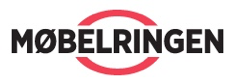 Byporten Jessheim, Jessheim syd, 2066 Jessheim.Telefon: 63 95 44 88Link: Møbelringen Jessheim  	10% rabatt på ordinære prislister fra leverandørene.Rabatten gjelder ikke tilbudsvarer og allerede nedsatte priser.20% rabatt på alt interiør (tepper, sengetøy, dun etc.) i forhold til ordinær pris. Møbler over 30.000.- fritt tilkjørt – Max. 20 km fra butikken.Ovenstående rabatter gjelder fram til juni 2022OBS: Butikken på Dal holder åpent fram til butikken på Jessheim åpner 1. juni 2021.BilXtra Jessheim.						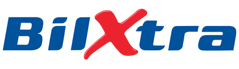 Gardermovegen 13, 2050 JessheimTelefon: 63 97 10 03Link: BilXtra JessheimInngått avtale om A-rabatt med Bilextra Jessheim Dette betyr Verkstedsrabatt på deler. Ved kjøp av utstillingsvarer i butikken vil rabatten varieremellom 15% og 25%, alt etter hvilken varegruppe gjenstanden tilhører.Medlemsbevis må framlegges.Romerike Autosenter Dal.Ørnfeltet, Vognveien 23, 2072 Dal.Telefon: 934 11 384E-post: https://roautosenter.noLink: Romerike AutosenterService og reparasjon av alle bilmerker med vekt opp til 3500 kg.Ventetid på verkstedtime, normalt 1 til 3 dager.Fast timepris kr. 760,- + mva.20% rabatt på slitedeler og servicedeler fra Bilxtra.Gratis leiebil under reparasjonstiden.EU-kontroll kr. 900,- inkl. mva. for biler opp til 3500 kg.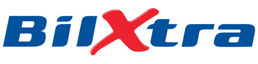 BilXtra Råholt.			Flaenbakken 2G, 2070, Råholt.Telefon: 40 00 66 90Link:  BilXtra RåholtForskjellig rabatt fra varegruppe til varegruppe og gjelder kun ved kontantsalg. Medlemsbevis må framlegges.Urmakerforretning J. Chr. Sindsen, EidsvollWergelandsgate 8, 2080 Eidsvoll			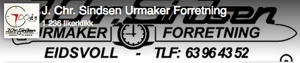 Tlf.: 63 98 00 90E-post: post@urmakersindsen.noLink: Urmaker J. Chr. Sindsen EidsvollDet gis 10% rabatt på forretningens alle varer og tjenester. Gyldig medlemsbevis må framlegges.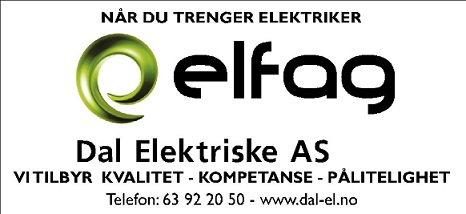 Dal Elektriske ASDalgården, 2072 DalTlf.: 63 92 20 50E-post: 	mailto:jas@dal-el.noLink: 	Dal Elektriske ASDal Elektriske gir 10% på sine normale timepriser.De gir også 20% rabatt på veiledende priser på materiell og utstyr.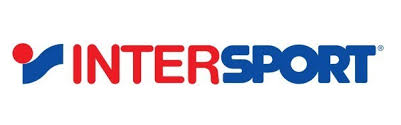 INTERSPORT Eidsvoll AS, AMFI Eidsvoll, RåholtGladbakkvegen 1, 2070 RåholtTelefon: 63 95 18 00Link: Intersport Eidsvoll20 % rabatt på ordinære varer i butikken og 10 % rabatt ved kjøp av sykkel. Rabattene gis på veiledende priser.Det gis ikke rabatt på allerede rabatterte varer.Gyldig medlemsbevis må framlegges.Sundet Optikk* 					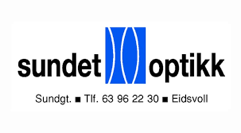 Sundgata 5, 2080 Eidsvoll.Telefon: 63 96 22 30Link: Sundet Optikk, EidsvollC)Optikk Eidsvoll AS* 				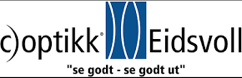 Gladbakkvegen 1, 2070 Råholt.Telefon: 64 80 98 00Link: C)Optikk Eidsvoll, Råholt*) Samme avtale gjelder begge ovennevnte butikker:Det gis 15% rabatt på innfatning ved kjøp av komplett brille.Kan ikke kombineres med kjøp av andre tilbuds-, salgsvarerog ”volum komplett”. Medlemsbevis må framlegges.Fordelsprogrammet Privilegium kan gi større rabatter eller flere briller.Inntil kr 4.500.- for progressive og inntil kr 2.700.- for enstyrke briller.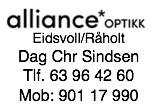 Optiker Dag Chr. Sindsen*Sagasenteret, Vormavegen 17, 2080 EidsvollTelefon 63 96 42 60Link: Alliance optikk, Dag Chr. Sindsen, EidsvollOptiker Dag Chr. Sindsen*             Flaenbakken 2A, 2070 RåholtTelefon 63 95 40 60Link: Alliance optikk, Dag Chr. Sindsen, Råholt *) Samme avtale gjelder begge ovennevnte butikker:- 15 % på komplette briller (innfatning-glass-arbeid). - 15% på solbriller og solbriller med styrke. Kan ikke kombineres med andre tilbud. Gyldig medlemsbevis må framlegges.				Grim Maskin Service AS	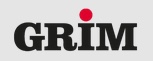 Industriveien 28, Jessheim.Telefon: 63 99 63 80Link: Grim Maskin JessheimForskjellig rabatt fra maskintype til maskintype og gjelder kun for hovedgjenstander ved kontant salg.Fra 3 – 10 % på (snøfresere), motorplenklippere, motorsagerog tilhengere.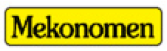 Mekonomen AS, Jessheim			Energivegen14, 2069 JessheimTlf.: 63 94 22 80E-post: http://jessheim@mekonomen.noLink: Mekonomen AS, Jessheim  Det gis 30% rabatt på veiledende priser i butikken.Kontonummer 405710 må oppgis. Kontoen kan benyttes i alle Mekonomens butikker i Norge.OBS: Dette kun en kontantkonto (kredittkort kan ikke benyttesEidsvoll Bilsenter A/S Botshaugtangen 54 A, 2080 EidsvollTelefon: 63 95 89 00 Link: Eidsvoll Bilsenter A/S, EidsvollAvtalen gjelder service eller reparasjon av biler av alle merker, med totalvekt inntil 3.500 kg.Avtalt timepris er for tiden kr 720,- eks. mva. Det gis inntil 15 % rabatt på deler fra Mekonomen.Leiebil kr 250,- pr døgn så lenge bilen står på verkstedet.Pris på EU-kontroll kr 900,- inkl. mva. Ventetid på verkstedtime er 3-5 dager, avhengig av type oppdrag.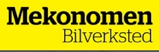 Ullensaker Auto ASHenrik Bulls veg 42, 2069 JessheimTlf.: 63 98 00 90E-post: http://post@ullensakerauto.noLink: Ullensaker Auto AS, Jessheim Avtalen gjelder service og reparasjon av alle bilmerker opp til 7500 kg. Normal ventetid på verkstedtime 1 til 3 dager.Fast timepris kr 700,- + mva.Det gis 15% rabatt på alle deler til Mekonomen.Leiebil kr 250,-Eu-kontroll kr 900 inkl. mva. for biler med vekt opp til 7500 kg.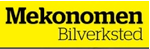 Romerike Auto A/SHvamveien 4, 2013 SkjettenTelefon: 46 49 01 11Link: Romerike Auto A/SAvtalen gjelder service eller reparasjon av biler og bobiler av alle merker.Våre timepriser er som følger:Personbiler					kr. 1258,-Varebiler						kr. 1368,-Bobiler						Kr. 1409,-Bobiler m. vekt over 3.500 kilo	kr. 1650,- EU-kontroller:Personbiler					kr. 1200,-Varebiler						kr. 1300,-Bobiler						Kr. 1400,-Bobiler m. vekt over 3.500 kilo	kr. 1650,- Alle priser er inkl. mva.Vi tilbyr 10% på alle timepriser, EU-kontroller og deler.Romerike Catering AS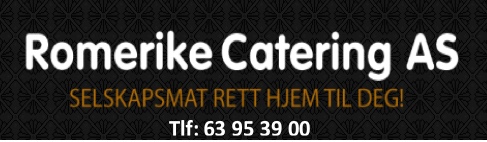 Folkeparken 4, 2072 DalTlf.: 63 95 39 00Link: Romerike catering10% på all selskapsmat i sortimentet, levert rett på døra der selskapet skal være.10% på all servering (unntatt alkohol) i Edels spisestue og Selskapslokaler, beliggende på samme adresse. De tar i mot både store og små selskaper.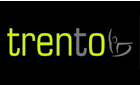 TRENTO EIDSVOLL				Gladbakkveien 1, 2070 RåholtInngang: AMFI Eidsvoll - Råholt. (Fra underetasjen.)Tlf.: 940 00 444Link: Trento Eidsvoll, RåholtÅpningstider:Mandag og onsdag:   05:00 - 22:00 (selvbetjent 05:00 - 09:00)Tirsdag og torsdag:    05:00 - 22:00 (selvbetjent 05:00 - 15:00)Fredag: 05:00 - 20:00 (selvbetjent 05:00 - 08:30 & 16.00 - 20.00)Lørdag: 05:00 - 18:45 (selvbetjent 05:00 - 09:30 & 14:00 - 18:45)Søndag: 05:00 - 19:30 (selvbetjent) Vi tilbyr en 3 mnd. prøveperiode på Trento for kr. 890,-, noe som er under halv pris for perioden. Dette tilbys for at dere kan prøve og se om opplegget passer for dere. Dette inkluderer også 25 minutters introduksjon med personlig trener, slik at dere kan bli kjent med senteret og apparatene på Trento. Ønsker man å fortsette etter utløpt prøveperiode, tegnes ordinært medlemskap til en pris av kr. 479,- inkludert gruppetimer, alternativt kr. 349.- uten gruppetimer. Telenorbutikken Eidsvoll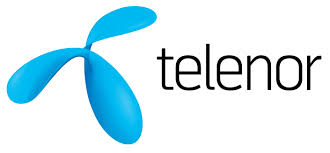 Gladbakkvegen 1, 2070 RåholtAMFI Eidsvoll – Råholt, 2. etg. Mob. tlf.: 950 05 638Link: Telenorbutikken Eidsvoll	Gir 50% rabatt for overføring av innholdet på din gamle telefon til din nye (Apper, SMS, bilder, kalender med mer), ved kjøp av ny telefon.Gir 20% rabatt på tilbehør (Gjelder kun Telenorbutikken Eidsvoll).Medlemsbevis må framlegges.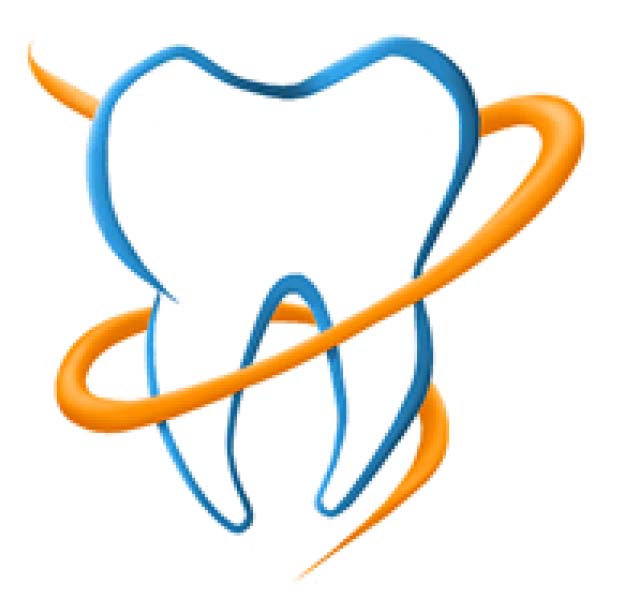 Ullensaker Tannlegesenter               Gotaasaleen 11, 2050 JessheimTelefon: 67 41 00 90E-post: 	post@ullensakertannlegesenter.noLink: 	https://ullensakertannlegesenter.noVi har lange åpningstider (kveld/helg) og tilbyr akutt hjelp alle dager. Våre åpningstider er 08.00 – 20.00, og mulighet for timer på lørdager/søndager.Avtalen gjelder 15 % rabatt på tannbehandlinger, og 30 % på årlig undersøkelse. Dette forutsetter at man velger å bli pasient hos Ullensaker Tannlegesenter, og registrerer seg til fast innkalling av årlig undersøkelse. Rabatten gjelder ikke på eksterne kostnader som tannteknikerutgifter eller spesialisttjenester. Ved større behandlinger i samarbeid med spesialisthenvisning, f.eks. implantatbehandlinger, kan det diskuteres individuelt mht. rabattering av behandling.Stenberg & Emilsen AS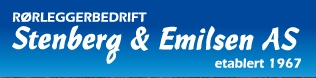 Vognveien 4, 2072 DalMob. Tlf.: 911 53 350E-post: 	thor@stenberg-emilsen.noLink: 	Stenberg & Emilsen A/SStenberg & Emilsen gir 10% på sine normale timepriser på utførte arbeider.De gir også 20% rabatt på veiledende priser på lagerført materiell og utstyr.ELON            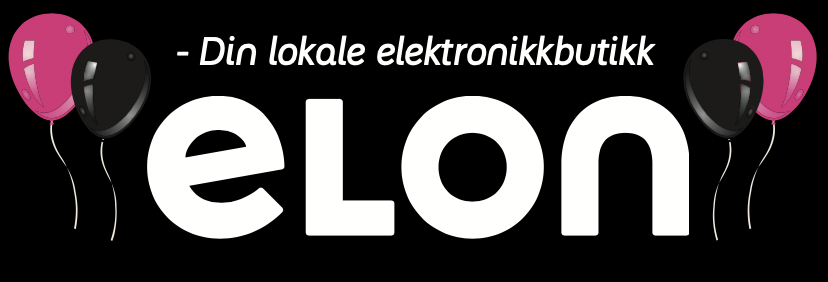 Myhrersvingen 12, 2080 EidsvollTelefon: 90 95 80 60E-post: 	eidsvoll.butikksjef@elon.noLink:  	http://www.elon.no/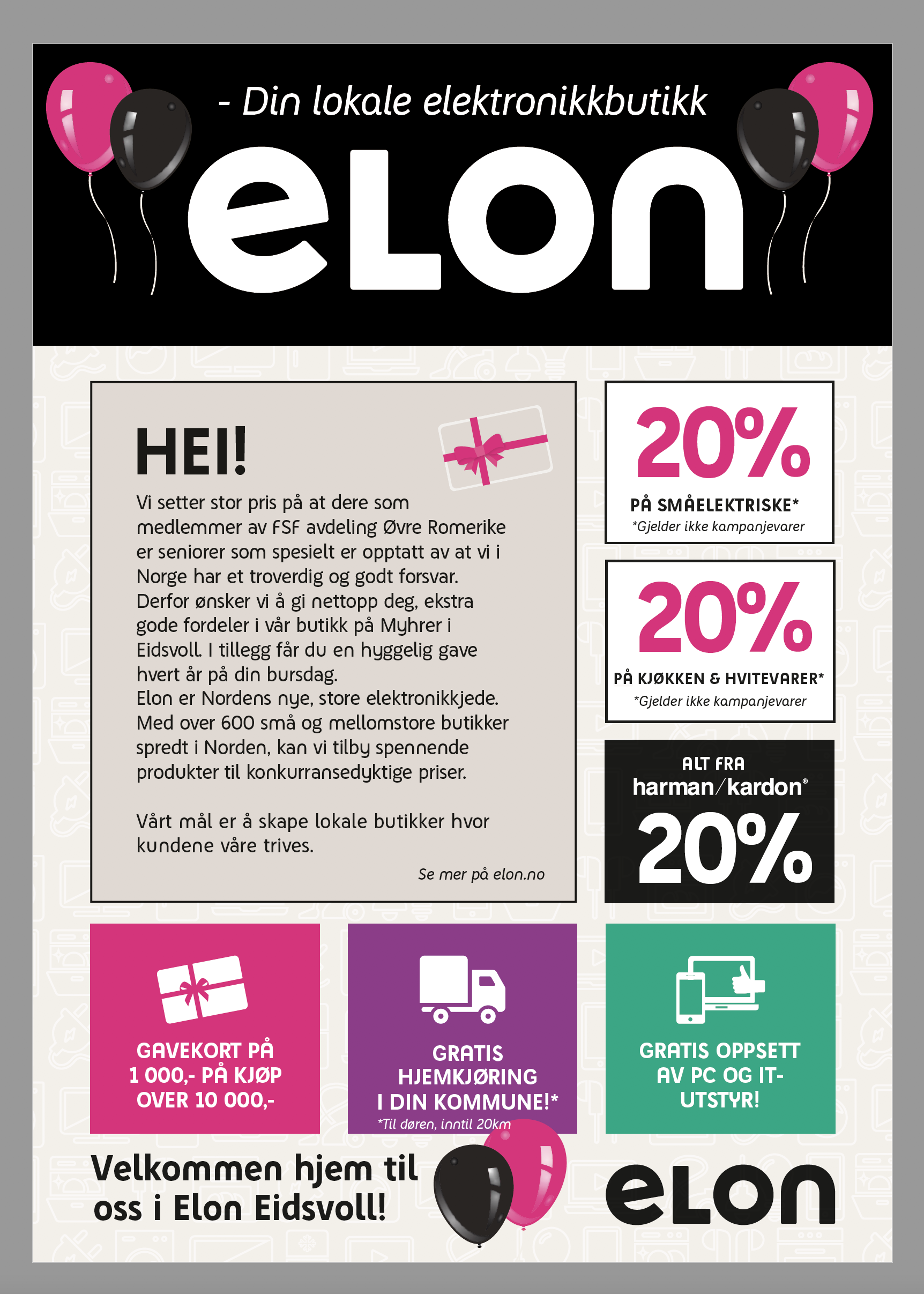 Mcqueen Bilpleie A/S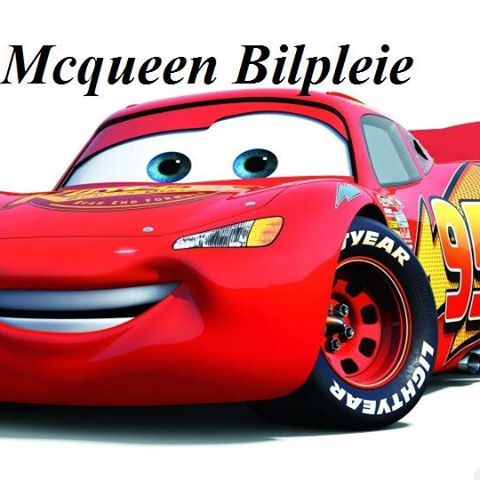 Huldretjernveien 16c, 2070 RåholtTelefon: 416 49 511Link: 	Mcqueen Bilpleie A/SE-post: 	mailto:mcqueenbilpleie@hotmail.comFølgende rabatter ytes:Utvendig vask			10%Innvendig vask		10%Polering				20%Innvendig rens			20%Det finnes eget venterom til bruk om ønskelig.Polering/rens tar lang tid, men transport i nærområde eller til bussholdeplass kan påregnes. (Må avtales ved timebestilling!) 